 Analysis table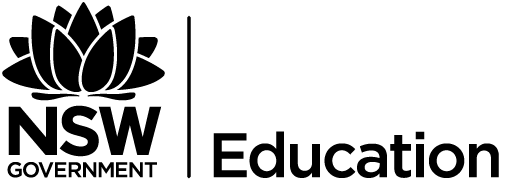 Features of a documentary with analysis tableFeature of a documentaryExplanation from the textExample from the textInterviewOften a key feature of a documentary, an interview allows the audience to engage with people in the documentary.  This gives insight into the character’s emotions, motivations and behaviours.NarrationVoice over narration is used to establish context and provide a running commentary (updated information) on the action in the documentary.TextText may be used to identify different individuals in the documentary or to highlight significant parts of the documentary. Different types of font also communicate a particular message.Non-diegetic sound	Sound that is not heard within the live action, for example the narration, background music (to build the atmosphere), or sound effects.Diegetic soundSound whose source is heard within the live action, for example character dialogue.Camera anglesClose up- to focus on character’s emotions or other detail. Other angles include mid shot, long shot, panning, high angle, low angle, birds eye view.Location shotsUsed to establish the setting, for example the Kenyan refugee camp.